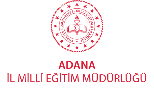 ÖĞRETMEN İLE GÖRÜŞME FORMUÖĞRETMEN İLE GÖRÜŞME FORMUÖğretmenin;Öğretmenin;Öğretmenin;Öğretmenin;Adı SoyadıTelefonu E-posta AdresiOkuluBranşıGörüşme Konusu(Kısaca Belirtiniz)GÖRÜŞMENİN ÖZETİGÖRÜŞMENİN ÖZETİGÖRÜŞMENİN ÖZETİGÖRÜŞMENİN ÖZETİGörüşme(Boş Bırakılacaktır)Sonuç ve Öneri(Boş Bırakılacaktır)Öğretmenin;Öğretmenin;Öğretmenin;Öğretmenin;Adı SoyadıTelefonu E-posta AdresiOkuluBranşıGörüşme Konusu(Kısaca Belirtiniz)GÖRÜŞMENİN ÖZETİGÖRÜŞMENİN ÖZETİGÖRÜŞMENİN ÖZETİGÖRÜŞMENİN ÖZETİGörüşme(Boş Bırakılacaktır)Sonuç ve Öneri(Boş Bırakılacaktır)